    БРОЈ: 104-401-422/2023-01     ДАТУМ: 14.07..2023.На основу члана 11 Правилника о додели средстава за суфинансирање инвестиција за подизање конкуретнсти у пчеларству у АПВ у 2023. години („Службени лист АПВ“ број 11/23 и 15/23), покрајински секретар за пољопривреду, водопривреду и шумарство доносиОДЛУКУ о расподели средстава по Конкурсу за доделу средстава за суфинансирање инвестиција за подизање конкурентности у пчеларству у АП Војводини у 2023. години1.Средства у висини од  5.000.000,00 динара предвиђена делу тачке 2.5 шифра мере 304. Програма подршке за спровођење пољопривредне политике и политике руралног развоја  за територију Аутономне покрајине Војводине у 2023. години („Сл.лист АПВ“ број 54/2022 и 27/2023) на који је сагласност дало Министарство пољопривреде, шумарства и водопривреде број: 320-40-08601/2022-09 од 07.12.2022. године, по спроведеном Конкурсу за доделу средстава за суфинансирање инвестиција за подизање конкурентности у пчеларству у АП Војводини у 2023. години који је објављен у дневном листу „Дневник“ дана 09.03. и 05.04.2023. године, у („Сл.листу АПВ“ број 11/23 и 15/23 ) и сајту Покрајинског секретаријата, по Правилнику о додели средстава за суфинансирање инвестиција за подизање конкуретности у пчеларству у Аутономној покрајини Војводини у 2023.години („Службени лист АПВ“ број 11/23 и 15/23), сходно бодовној листи коју је дана 14.07.2023. године утврдила Комисија за спровођење Конкурсу за доделу средстава за суфинансирање инвестиција за подизање конкурентности у пчеларству у АП Војводини у 2023. години,  расподељују се у висини од  5.000.000,00 динара:2.Прихваљиве пријаве које се одбијају због недостатка средства3.Одбијају се пријаве4. Одбацују се пријаве: 5.Након доношења одлуке о додели бесповратних средстава, покрајински секретар у име Покрајинског секретаријата закључује уговор о додели средстава с корисником, којим се регулишу права и обавезе уговорних страна.6.На основу ове одлуке Комисија сачињава, а покрајински секретар доноси, решење са образложењем и поуком о правном средству за подносиоце пријава којима су пријаве одбијене, одбачене или нису у потпуности прихваћене на основу предлога одлуке.7.Бесповратна средства исплаћују се након реализације инвестиције,  у складу с приливом средстава у буџет АП Војводине.8.Ову одлуку објавити на сајту Покрајинског секретаријат за пољопривреду, водопривреду и шумарство.О б р а з л о ж е њ еПокрајински секретаријат за пољопривреду, водопривреду и шумарство (у даљем тексту: Секретаријат), објавио је Конкурсу за доделу средстава за суфинансирање инвестиција за подизање конкурентности у пчеларству у АП Војводини у 2023. години у дневном листу „Дневник“ дана 19.03.2023. године и у „Сл.листу АПВ“ број 11/23 и 15/23 и донео је Правилнику о додели средстава за суфинансирање инвестиција за подизање конкуретности у пчеларству у АПВ у 2023.год („Службени лист АПВ“ број 11/23 и 15/23) (у даљем тексту: Правилник).Чланом 10. Правилника је прописано да Комисија разматра пријаве поднете на Конкурс и сачињава предлог Одлуке о додели средстава, а чланом 11. Правилника да коначну одлуку доноси Покрајински секретар за пољопривреду, водопривреду и шумарство. Комисија је дана 14.07.2023. године доставила Записник о раду са предлогом одлуке о опредељивању средстава број 104-401-422/2023-01. С обзиром да је предлог Комисије у складу са Правилником донетим 07.03.2023. године, објављеним у „Службеном листу АПВ“број 11/23 и 15/23) и Конкурсом објављеним у дневном листу „Дневник“ дана 09.03. и 05.04.2023. године и „Службеном листу АПВ“ број 11/23 и 15/23, а на основу предлога Комисије, донета је одлука и опредељена су средства као у диспозитиву.Комисија је констатовала да је по расписаном Конкурсу пристигло укупно 76 пријава. Укупно је пристигло 76 пријава, од којих 60 пријaве испуњавају све услове предвиђене Конкурсом и Правилником али се средства могу доделити  за 27 подносиоца пријава, 2 подносиоца пријаве је одустао од конкурса, док је 7 пријава је  одбијено и 7 пријава је одбачено.Преглед пристиглих пријава – 76 пријавеПреглед пријава које испуњавају услове предвиђене Правилником и Конкурсом: Преглед 27 пријава које испуњавају услове предвиђене правилником и конкурсом и за које је Комисија предложила закучење уговора: Преглед подносиоца пријава испуњавају услове предвиђене Правилником и конкурсум али за закучење уговора недостају средства – 33 подносиоца: Преглед пријава које су одбијене и разлози одбијања – 8 пријаваПријаве које су одбачене и разлози одвацивања – 7 пријава: Преглед пријава које су повучене – 2 пријаве: Имајући  у виду  горе наведено одлучено је као  диспозитиву.Поука о правном леку: Жалба се улаже Покрајинској влади, путем Покрајинског секретаријата, у року од 15 дана од дана достављања појединачног решења.Покрајински секретарВладимир Галић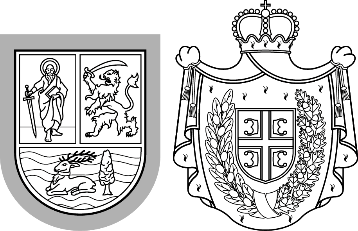 Република СрбијаАутономна покрајина ВојводинаПокрајински секретаријат запољопривреду, водопривреду и шумарствоБулевар Михајла Пупина 16, 21000 Нови СадТ: +381 21 487 40 37, +381 21 456 721   Ф: +381 21 456 040psp@vojvodina.gov.rs
Р бБрој пријавеИме и презимеИнвестицијаМестоБодОдобрено12733Петрик ЈаноНабавка опреме и уређаја за прераду пчелињих производа - врцаљкаКовачица15584.618,0022953Милан ЛукићНабавка опреме и уређаја за паковање и складиштење пчелињих производа-канте; Набавка опреме и уређаја за прераду пчелињих производа-врцаљка, опрема и уређаји зе одвајање, декристализаторСамош155124.166,0031985Александар ПлавшићНабавка опреме и уређаја за прераду пчелињих производа- сатне основеНови Козарци14025.757,0041993Борис ДавитковскиНабавка опреме и уређаја за прераду пчелињих производа-врцаљка, два топионикаХајдучица140148.148,0052460Давид ГашпаровскиНабавка опреме и уређаја за прераду пчелињих производа-сатне основеСеленча140116.442,0062040Јасна МркићНабавка опреме и уређаја за прераду пчелињих производа-сатне основе и млинВетерник135288.939,0074129Дејан БатинићНабавка опреме и уређаја за прераду пчелињих производа сатне основе, сепаратор, млин, стерилизатор; Набавка опреме и уређаја за паковање и складиштење пчелињих производа- вага, мешалица,Лазарево135286.627,0082035Јована МркићНабавка опреме и уређаја за прераду пчелињих производа-сатне основе и врцаљкаВетерник130277.381,0092335Радован  МикалачкиНабавка опреме и уређаја за прераду пчелињих производа-сатне основе, врцаљка, сатне основеБашаид130125.052,00103119Смиљана ТешићНабавка опреме и уређаја за паковање и складиштење пчелињих производа-ваге, канте; Набавка опреме и уређаја за прераду пчелињих производа-врцаљка, топионик, сатне основе, пресаЂурђево130251.299,00114224Данијела ГаваНабавка опреме и уређаја за прераду пчелињих производа-врцаљка, топионикКовин130144.084,00122037SKY BIZZ DOO VeternikНабавка опреме и уређаја за прераду пчелињих производа-сатне основе, топионикВетерник125275.936,00132039Богдан МркићНабавка опреме и уређаја за прераду пчелињих производа-врцаљка, сатне основеВетерник125288.939,00143172Марија БојатНабавка опреме и уређаја за прераду пчелињих производа-топионик, сатне основеРаковац12564.087,00151974Вишња КовачевићНабавка опреме и уређаја за прераду пчелињих производа-сатне основе, рекрактометар; Набавка опреме и уређаја за паковање и складиштење пчелињих производа-вага, дупликаторБудисава120288.938,00162051Душан НићетићНабавка опреме и уређаја за прераду пчелињих производа-декристализатор; Набавка опреме и уређаја за паковање и складиштење пчелињих производа-дупликаторСусек120288.938,00173117Дејан ТешовићНабавка опреме и уређаја за прераду пчелињих производа-сатне основеБанатски Карловац120210.512,00182944Ива Гора МишковићНабавка опреме и уређаја за прераду пчелињих производа-топионик, декристализатор, врцаљка; Набавка опреме и уређаја за паковање и складиштење пчелињих производа-канте, вага са опремомНерадин115119.716,00192955Никола ЛатиновићНабавка опреме и уређаја за прераду пчелињих производа-врцаљкаФутог11593.283,00203022Синиша ТешићНабавка опреме и уређаја за прераду пчелињих производа-сатне основе, топионик, врцаљка, декристализатор; Набавка опреме и уређаја за паковање и складиштење пчелињих производа-вагаКаћ11598.570,00213054Отилија КерепешиНабавка опреме и уређаја за прераду пчелињих производа-врцаљка, стоПадеј11577.397,00223208Његош НожинићНабавка опреме и уређаја за прераду пчелињих производа- врцаљка, топионици; Набавка опреме и уређаја за паковање и складиштење пчелињих производа-вагаВетерник115154.592,00232050Брадан дооНабавка опреме и уређаја за прераду пчелињих производа-врцаљкеСусек110288.939,00242052Бранка НићетићНабавка опреме и уређаја за прераду пчелињих производа-сушара за полен, млин, вага, пумпаЛежимир110288.939,00253030Владимир ЈовановићНабавка опреме и уређаја за прераду пчелињих производа- топионик, врцаљка, сатне основе; Набавка опреме и уређаја за паковање и складиштење пчелињих производа- канте, радни стоГргуревци110147.075,00263118Никола ТешовићНабавка опреме и уређаја за прераду пчелињих производа-сатне основеБанатски Карловац110196.478,00273175Тамаш БалинтНабавка опреме и уређаја за прераду пчелињих производа- дупликатор, вага; Набавка опреме и уређаја за паковање и складиштење пчелињих производа- сатне основе, пумпаЗрењанин110245.148,005.000.000,00Р.брБрој пријавеИме и презимеОпштина Број бодова14216Миломир ТерзићНови Сад10524133Драган АнчинЗрењанин10031860Татјана АгићБачка Паланка10044126Ференц ПерњешБачка Топола10053056Александар ЛексаБела Црква9563109Горан СпоринВршац9571850Јована СтанковићКовин9581714Никола ПавловићИнђија9593110Ранка ЧагаљБачка Топола95101879Снежана КарнашНови Сад95113972Александар ВујичићВршац90123009Александар ЗечевићШид90133763Александра НићетићБеочин90142731Маја СтојиљковићБачка Паланка90153016Мирјана ХубертБела Црква90163055Ружица ТешовићАлибунар90173953Татјана ЈашинЗрењанин90182498Драгољуб КрстићВрбас85192941Светлана МиликићБела Црква85203959Стеванка ЈашинЗрењанин85212560Szabolcs BirinyiТемерин80223381Владимир ЈарчевићЗрењанин80232333Мирјана СпасићПанчево80242041Михајло ПенићСремска Митровица80253212Светлана РаковићСремска Митровица80263111Зоран БосанчићТемерин75272844Стеван ЗељковићНови Сад75281826Тамара Бабић ПапТемерин75292803Дарко СовиљЗрењанин65302951Лоци ЧабаЗрењанин65312459Адријан БркушанинАда60323335Душко КеврешанНови Сад60332728Ивана МицићЗрењанин60рбБрој пријавеКорисникОпштина4135Акош ШипошМали Иђош4134Даниела ГеделовскаБачки Петровац3053Милош СимеуновићБеочин4218Никола МомировЗрењанин1971Радомир БиберџићСечањ3211Стефан ГрбаСомбор3075Тања Симић МештровићШидрбБрој пријавеКорисникОпштина3557Бојан БабићКовин3765Зденка ПаркањиБачки Петровац3125Ирина ШантаВрбас3210Милован ПецићВршац1954Мира МршићНови Сад2549Никола СтојановићЗрењанин4108Тамара ВасићЗрењанинРбБрој пријавеИме и презимеМестоОпштина12733Петрик ЈаноКовачицаКовачица22953Милан ЛукићСамошКовачица31985Александар ПлавшићНови КозарциКикинда41993Борис ДавитковскиХајдучицаПландиште52460Давид ГашпаровскиСеленчаБач62040Јасна МркићВетерникНови Сад74129Дејан БатинићЛазаревоЗрењанин82035Јована МркићВетерникНови Сад92335Радован  МикалачкиБашаидКикинда103119Смиљана ТешићЂурђевоЖабаљ114224Данијела ГаваКовинКовин122037SKY BIZZ DOO VeternikВетерникНови Сад132039Богдан МркићВетерникНови Сад143172Марија БојатРаковацБеочин151974Вишња КовачевићБудисаваНови Сад162051Душан НићетићСусекБеочин173117Дејан ТешовићБанатски КарловацАлибунар182944Ива Гора МишковићНерадинИриг192955Никола ЛатиновићФутогНови Сад203022Синиша ТешићКаћНови Сад213054Отилија КерепешиПадејЧока223208Његош НожинићВетерникНови Сад232050Брадан дооСусекБеочин242052Бранка НићетићЛежимирСремска Митровица253030Владимир ЈовановићГргуревциСремска Митровица263118Никола ТешовићБанатски КарловацАлибунар273175Тамаш БалинтЗрењанинЗрењанин284216Миломир ТерзићКаћНови Сад291860Татјана АгићБачка ПаланкаБачка Паланка304126Ференц ПерњешНово ОраховоБачка Топола314133Драган АнчинБотошЗрењанин321714Никола ПавловићБешкаИнђија331850Јована СтанковићКовинКовин341879Снежана КарнашПетроварадинНови Сад353056Александар ЛексаБела ЦркваБела Црква363109Горан СпоринВршацВршац373110Ранка ЧагаљГорња РогатицаБачка Топола382731Маја СтојиљковићБачка ПаланкаБачка Паланка393009Александар ЗечевићБачинциШид403016Мирјана ХубертБела ЦркваБела Црква413055Ружица ТешовићБанатски КарловацАлибунар423763Александра НићетићСусекБеочин433953Татјана ЈашинЗрењанинЗрењанин443972Александар ВујичићОрешацВршац452498Драгољуб КрстићВрбасВрбас462941Светлана МиликићБела ЦркваБела Црква473959Стеванка ЈашинЕлемирЗрењанин482041Михајло ПенићСремска МитровицаСремска Митровица493381Владимир ЈарчевићЗрењанинЗрењанин502333Мирјана СпасићЈабукаПанчево512560Szabolcs BirinyiТемеринТемерин523212Светлана РаковићСремска МитровицаСремска Митровица531826Тамара Бабић ПапТемеринТемерин542844Стеван ЗељковићНови СадНови Сад553111Зоран БосанчићБачки ЈаракТемерин562803Дарко СовиљЕлемирЗрењанин572951Лоци ЧабаЕчкаЗрењанин582459Адријан БркушанинАдаАда592728Ивана МицићЗрењанинЗрењанин603335Душко КеврешанНови СадНови Сад611954Мира МршићНови СадНови Сад621971Радомир БиберџићСечањСечањ632549Никола СтојановићКнићанинЗрењанин643053Милош СимеуновићСусекБеочин653075Тања Симић МештровићШидШид663124Никола ДејановићСремска МитровицаСремска Митровица673125Ирина ШантаКуцураВрбас683182Бранко ВукасВршацВршац693210Милован ПецићВршацВршац703211Стефан ГрбаСомборСомбор713557Бојан БабићПлочицаКовин723765Зденка ПаркањиГложанБачки Петровац734108Тамара ВасићБанатски ДеспотовацЗрењанин744134Даниела ГеделовскаБачки ПетровацБачки Петровац754135Акош ШипошМали ИђошМали Иђош764218Никола МомировЗрењанинЗрењанинР бБрој пријавеИме и презимеМестоБод2733Петрик ЈаноКовачица1552953Милан ЛукићСамош1551985Александар ПлавшићНови Козарци1401993Борис ДавитковскиХајдучица1402460Давид ГашпаровскиСеленча1402040Јасна МркићВетерник1354129Дејан БатинићЛазарево1352035Јована МркићВетерник1302335Радован  МикалачкиБашаид1303119Смиљана ТешићЂурђево1304224Данијела ГаваКовин1302037SKY BIZZ DOO VeternikВетерник1252039Богдан МркићВетерник1253172Марија БојатРаковац1251974Вишња КовачевићБудисава1202051Душан НићетићСусек1203117Дејан ТешовићБанатски Карловац1202944Ива Гора МишковићНерадин1152955Никола ЛатиновићФутог1153022Синиша ТешићКаћ1153054Отилија КерепешиПадеј1153208Његош НожинићВетерник1152050Брадан дооСусек1102052Бранка НићетићЛежимир1103030Владимир ЈовановићГргуревци1103118Никола ТешовићБанатски Карловац1103175Тамаш БалинтЗрењанин1104216Миломир ТерзићНови Сад1054133Драган АнчинЗрењанин1001860Татјана АгићБачка Паланка1004126Ференц ПерњешБачка Топола1003056Александар ЛексаБела Црква953109Горан СпоринВршац951850Јована СтанковићКовин951714Никола ПавловићИнђија953110Ранка ЧагаљБачка Топола951879Снежана КарнашНови Сад953972Александар ВујичићВршац903009Александар ЗечевићШид903763Александра НићетићБеочин902731Маја СтојиљковићБачка Паланка903016Мирјана ХубертБела Црква903055Ружица ТешовићАлибунар903953Татјана ЈашинЗрењанин902498Драгољуб КрстићВрбас852941Светлана МиликићБела Црква853959Стеванка ЈашинЗрењанин852560Szabolcs BirinyiТемерин803381Владимир ЈарчевићЗрењанин802333Мирјана СпасићПанчево802041Михајло ПенићСремска Митровица803212Светлана РаковићСремска Митровица803111Зоран БосанчићТемерин752844Стеван ЗељковићНови Сад751826Тамара Бабић ПапТемерин752803Дарко СовиљЗрењанин652951Лоци ЧабаЗрењанин652459Адријан БркушанинАда603335Душко КеврешанНови Сад602728Ивана МицићЗрењанин60рбБрој пријавеИме и презимеМестоОпштинаБодУкупна инвестицијаОдобрена средства%Сопствена средства%12733Петрик ЈаноКовачицаКовачица155170.833,0084.618,0049,5386.215,0050,4722953Милан ЛукићСамошКовачица155214.866,00124.166,0057,7990.700,0042,2131985Александар ПлавшићНови КозарциКикинда14052.000,0025.757,0049,5326.243,0050,4741993Борис ДавитковскиХајдучицаКовачица140256.366,00148.148,0057,79108.218,0042,2152460Давид ГашпаровскиСеленчаБач140201.500,00116.442,0057,7985.058,0042,2162040Јасна МркићВетерникНови Сад135510.000,00288.939,0056,65221.061,0043,3574129Дејан БатинићЛазаревоЗрењанин135496.000,00286.627,0057,79209.373,0042,2182035Јована МркићВетерникНови Сад130480.000,00277.381,0057,79202.619,0042,2192335Радован  МикалачкиБашаидЗрењанин130216.399,00125.052,0057,7991.347,0042,21103119Смиљана ТешићЂурђевоЖабаљ130434.866,00251.299,0057,79183.567,0042,21114224Данијела ГаваКовинКовин130249.333,00144.084,0057,79105.249,0042,21122037SKY BIZZ DOO VeternikВетерникНови Сад125477.500,00275.936,0057,79201.564,0042,21132039Богдан МркићВетерникНови Сад125600.000,00288.939,0048,16311.061,0051,84143172Марија БојатРаковацБеочин125110.900,0064.087,0057,7946.813,0042,21151974Вишња КовачевићБудисаваНови Сад120518.650,00288.938,0055,71229.712,0044,29162051Душан НићетићСусекБеочин120607.000,00288.938,0047,6318.062,0052,4173117Дејан ТешовићБанатски КарловацАлибунар120425.000,00210.512,0049,53214.488,0050,47182944Ива Гора МишковићНерадинИриг115207.166,00119.716,0057,7987.450,0042,21192955Никола ЛатиновићФутогНови Сад115161.424,0093.283,0057,7968.141,0042,21203022Синиша ТешићКаћНови Сад115199.000,0098.570,0049,53100.430,0050,47213054Отилија КерепешиПадејЧока115133.933,0077.397,0057,7956.536,0042,21223208Његош НожинићВетерникНови Сад115267.516,00154.592,0057,79112.924,0042,21232050Брадан дооСусекБеочин110520.000,00288.939,0055,57231.061,0044,43242052Бранка НићетићЛежимирСремска Митровица110507.000,00288.939,0056,99218.061,0043,01253030Владимир ЈовановићГргуревциСремска Митровица110254.510,00147.075,0057,79107.435,0042,21263118Никола ТешовићБанатски КарловацАлибунар110340.000,00196.478,0057,79143.522,0042,21273175Тамаш БалинтЗрењанинЗрењанин110494.916,00245.148,0049,53249.768,0050,479.106.678,005.000.000,004.106.678,00Р.брБрој пријавеИме и презимеОпштина Број бодоваразлог14216Миломир ТерзићНови Сад105Утрошена средства опредељена конкурсом24133Драган АнчинЗрењанин100Утрошена средства опредељена конкурсом31860Татјана АгићБачка Паланка100Утрошена средства опредељена конкурсом44126Ференц ПерњешБачка Топола100Утрошена средства опредељена конкурсом53056Александар ЛексаБела Црква95Утрошена средства опредељена конкурсом63109Горан СпоринВршац95Утрошена средства опредељена конкурсом71850Јована СтанковићКовин95Утрошена средства опредељена конкурсом81714Никола ПавловићИнђија95Утрошена средства опредељена конкурсом93110Ранка ЧагаљБачка Топола95Утрошена средства опредељена конкурсом101879Снежана КарнашНови Сад95Утрошена средства опредељена конкурсом113972Александар ВујичићВршац90Утрошена средства опредељена конкурсом123009Александар ЗечевићШид90Утрошена средства опредељена конкурсом133763Александра НићетићБеочин90Утрошена средства опредељена конкурсом142731Маја СтојиљковићБачка Паланка90Утрошена средства опредељена конкурсом153016Мирјана ХубертБела Црква90Утрошена средства опредељена конкурсом163055Ружица ТешовићАлибунар90Утрошена средства опредељена конкурсом173953Татјана ЈашинЗрењанин90Утрошена средства опредељена конкурсом182498Драгољуб КрстићВрбас85Утрошена средства опредељена конкурсом192941Светлана МиликићБела Црква85Утрошена средства опредељена конкурсом203959Стеванка ЈашинЗрењанин85Утрошена средства опредељена конкурсом212560Szabolcs BirinyiТемерин80Утрошена средства опредељена конкурсом223381Владимир ЈарчевићЗрењанин80Утрошена средства опредељена конкурсом232333Мирјана СпасићПанчево80Утрошена средства опредељена конкурсом242041Михајло ПенићСремска Митровица80Утрошена средства опредељена конкурсом253212Светлана РаковићСремска Митровица80Утрошена средства опредељена конкурсом263111Зоран БосанчићТемерин75Утрошена средства опредељена конкурсом272844Стеван ЗељковићНови Сад75Утрошена средства опредељена конкурсом281826Тамара Бабић ПапТемерин75Утрошена средства опредељена конкурсом292803Дарко СовиљЗрењанин65Утрошена средства опредељена конкурсом302951Лоци ЧабаЗрењанин65Утрошена средства опредељена конкурсом312459Адријан БркушанинАда60Утрошена средства опредељена конкурсом323335Душко КеврешанНови Сад60Утрошена средства опредељена конкурсом332728Ивана МицићЗрењанин60Утрошена средства опредељена конкурсомрбБрој пријавеКорисникОпштинаРазлог одбијања4135Акош ШипошМали ИђошИзнос предрачуна/рачуна је нижи од прописаног износа4134Даниела ГеделовскаБачки ПетровацИзнос предрачуна/рачуна је нижи од прописаног износа3053Милош СимеуновићБеочинИзнос предрачуна/рачуна је нижи од прописаног износа4218Никола МомировЗрењанинИзнос предрачуна/рачуна је нижи од прописаног износа1971Радомир БиберџићСечањИзнос предрачуна/рачуна је нижи од прописаног износа3211Стефан ГрбаСомборИзнос предрачуна/рачуна је нижи од прописаног износа3075Тања Симић МештровићШидИзнос предрачуна/рачуна је нижи од прописаног износарбБрој пријавеКорисникОпштина3557Бојан БабићКовинНије измирена обавеза по основу накнаде за одводњавање/наводњавање3765Зденка ПаркањиБачки ПетровацНије доставила катастар, рпг3125Ирина ШантаВрбасНије доставила рпг, воде, порез, катастар3210Милован ПецићВршацНије доставио катастар, уговор, рпг1954Мира МршићНови Садкошнице нису тема овог конкурса, нема катастра, износ мањи од мин, није добро испуњен пријавни образац, није заокружена изјава 22549Никола СтојановићЗрењанинНије доставио катастар4108Тамара ВасићЗрењанину изјави 2 заокружила 1 а нема воде, пореза и из рпг сточни фондрбБрој пријавеКорисникОпштина3124Никола ДејановићСремска Митровица03.05.2023. године у Писарници покрајинских органа управе запримљен допис о одустајању од пријаве на конкурс3182Бранко ВукасВршац03.05.2023. године у Писарници покрајинских органа управе запримљен допис о одустајању од пријаве на конкурс 